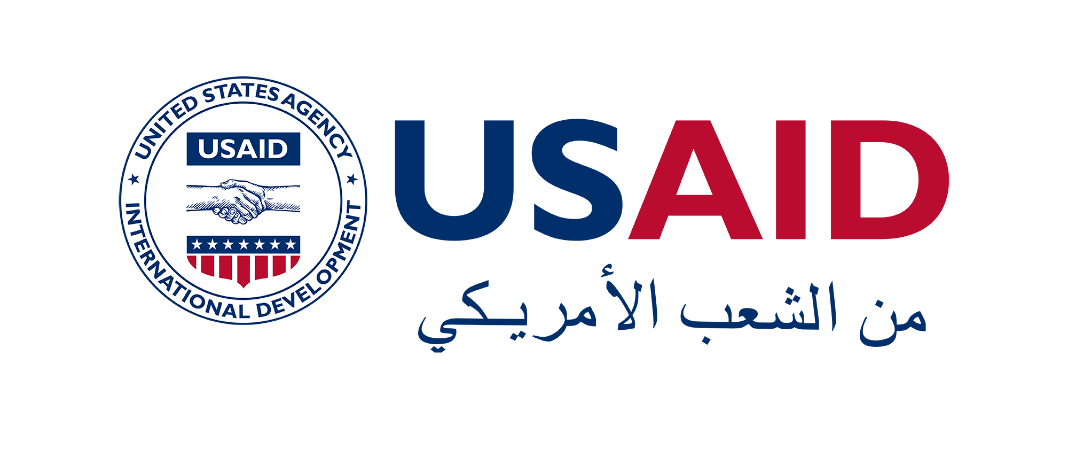 ACRONYMSCAM		Community Asset Mapping العملية المسحية للأصول المجتمعية   CBO		Community Based Organization مؤسسات مجتمع مدنيMEL 		Monitoring, Evaluation and Learningقسم المتابعة والتقييم والتعلم USAID 	U.S. Agency for International Development الوكالة الأمريكية للتنمية الدوليةYP		Youth Power شبابنا قوة جدول المحتويات جدول المحتويات	31.	المقدمة	4الغرض	4المنهجية	42.	المعلومات الديموغرافية	53.	لمحة عامة	54.	النتائج الرئيسية	7تنمية الشباب	7البيئة المدرسية / التعليمية	9الصحة	11البيئة الاجتماعية	12الإدماج	13الخدمات المجتمعية	135.	جداول التحليل:	15تحليل المسح المجتمعي	15تحليل استقصائي مؤسسي	21أسئلة مجموعات النقاش	27المقدمة الغرضيستخدم تقييم المسح المجتمعي إستراتيجية من ثلاث شعب حيث تمثل الأولى أداة المسح المؤسسي المؤلفة من عملية مسحية تحدد أصحاب المصلحة / الجهات ودورهم المجتمعي وتقديم خدماتهم. أما الشعبة الثانية فتمثل أداة المسح المجتمعي تهدف إلى تحديد الاحتياجات المجتمعية والعوائق، أما الشعبة الثالثة فتمثل الحوارات الجماعية مركزة مع الشباب لاستيعاب نتائج العملتين المسحيتين وتحديد الفرص والتحديات الفريدة في المجتمع التي ربما لم يتم التطرق إليها بالكامل. يتولى الشباب العملية المسحية بأنفسهم حيث أنها مصممة لتعزيز سلطتهم والفعالية الذاتية وبرمجة المبادرة.المنهجيةتم تصميم أدوات المسح المجتمعي وتطويرها على أجهزة لوحية لجمع البيانات عبر الأجهزة المحمولة بواسطة فريق (MEL) لمبادرة "شبابنا قوة" التابعة للوكالة الأمريكية للتنمية الدولية. تُجمع البيانات من خلال نوعين عمليتين مسحيتين ومجموعة تركيز، وتتمحور المسوحات حول ست فئات رئيسية تهدف إلى الحصول على تجربة شاملة للشباب في المجتمع:1- تنمية الشباب2- البيئة التعليمية3- الصحة4- البيئة الاجتماعية5- الاندماج 6- الخدمات المجتمعيةيتم استخدام المسح المؤسسي في أي مؤسسة في المنطقة للاستعلام عن خدماتها ومواردها وتحدياتها، أما العملية المسحية الثانية فهي مخصصة لمسح الأصول المجتمعية للبحث في التحديات والعوائق وأهمية وجودة الخدمات والموارد المجتمعية، وشملت هذه العملية المسحية أي شخص من المجتمع بغض النظر عن عمره.تم تدريب 35 شابًا وشابة من بدر على جمع البيانات لرسم خرائط موجودات المجتمع. يتم تدريب جميع الشباب على كيفية إجراء عمليتي المسح لرسم خرائط الموجودات. بعد ذلك، يقسم الشباب إلى مجموعات مكونة كل منها من خمسة أفراد، حيث يعمل قائد شاب واحد كجهة محورية لكل فريق. تم تكليف كل فريق بجزء من مجتمعهم لرسم خريطته خلال الأيام الثلاثة القادمة. تم إجراء التدريب في  بدر يومي 22 و23 تشرين الأول 2019  كما تم إجراء عمليات المسح لرسم الخرائط.يتم تحليل نتائج عمليتي المسح بشكل أولي لتوجيه نقاش مجموعة التركيز من المجتمع، مما يساعد على اكتساب نظرة أعمق في القضايا ذات الأولوية. تم إجراء مجموعة تركيز واحدة في بدر في 30 تشرين الأول 2019 للذكور والإناث. إن تقرير CAM عبارة عن تجميع لجميع النتائج والتحليلات.المعلومات الديموغرافيةالمحافظة: عمانالمنطقة: بدرحجم العينة  المؤسسية: 21 مؤسسةحجم العينة المجتمعية: 213  مشاركاعدد رسامي الخرائط: 35 مشاركاحجم مجموعة التركيز: 22 مشاركًا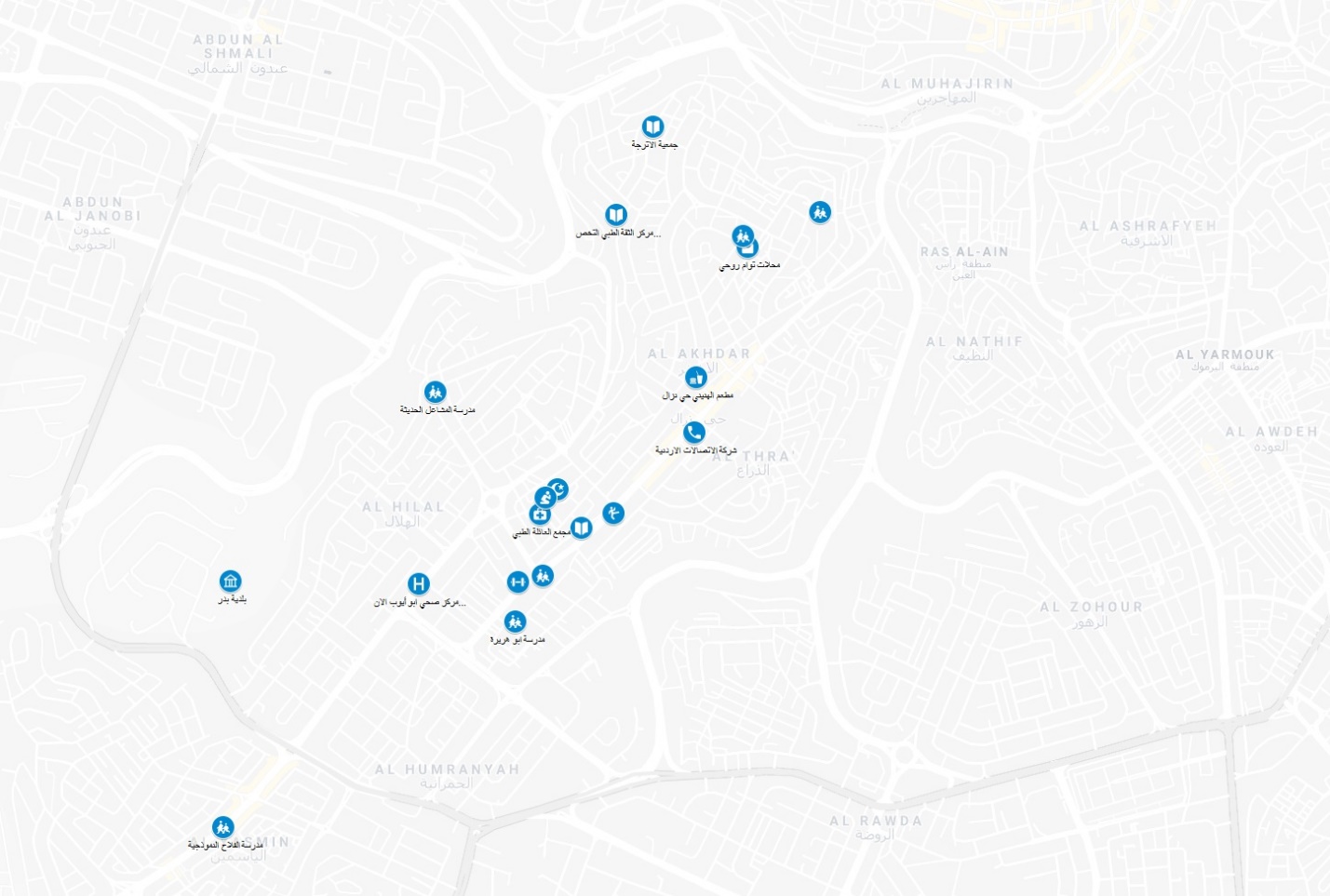 لمحة عامةفيما يلي لمحة عامة عن النتائج:الجنسيات التي شملها الاستطلاع من خلال المسح لرسم خرائط المجتمع:80.8% أردنيون%  7.5 سوريون%  9.9   فلسطينيون % 0.9 عراقيون% 0.9 جنسيات أخرىتراوحت الفئة العمرية التي شملها المسح بين 12 و 60  عامًا، وكانت أعمار %  54 من العينة أقل من 29 عامًا. %   49.3 ذكور و % 50.7 إناث.فيما يلي التوزيع حسب الجنس والعمر:تم تحديد ما مجموعه 21 مؤسسة من قبل 35 رسام خرائط في بدر.فيما يلي توزيع المؤسسات حسب النوع:استفسر المسح لرسم خرائط المؤسسات عن احتياجات الشباب الذين لم يكملوا تعليمهم. باستخدام تحليل الأحياء، ظهرت المحاور التالية:النتائج الرئيسيةيستخدم هذا التقرير مخطط المسح لرسم خرائط المجتمع وإدراج المعلومات ذات الصلة من نتائج رسم الخرائط المؤسسية ومناقشة مجموعة التركيز. تم تقسيم هذه النتائج إلى ستة محاور:تنمية الشبابالبيئة التعليميةالصحةالبيئة الاجتماعيةالإدماجالخدمات المجتمعيةتنمية الشباب1 . كيف تقيم منافذ الشباب التالية في مجتمعك؟منافذ الشباب التي تحتاج إلى أكبر قدر من التحسين:الأماكن العامة الصديقة لذوي الإعاقة - 38٪ من المشاركين صنّفوا هذا المنفذ باعتباره منفذ الشباب الأكثر احتياجًا للتحسين.المكتبة - 38٪ من المشاركين صنّفوا هذا المنفذ للشباب على أنه في حاجة ماسة للتحسين.الأنشطة المنظمة (منظمات المجتمع المدني، المنظمات غير الحكومية، أنشطة بقيادة الشباب) - 33 ٪ من المشاركين صنّفوا هذا المنفذ باعتباره منفذ الشباب الذي يحتاج إلى قدر كبير من التحسين.ملاحظات الشبابلا يتم أخذ الأشخاص ذوي الإعاقة بعين الاعتبار عند تخطيط البنية التحتية للمرافق. على سبيل المثال معظم المدارس لا تحتوي على سلالم ، وهناك مدرسة واحدة أضافت مؤخرًا مصعدًا خارجيًا للأشخاص ذوي الإعاقات البدنية. مرافق الرعاية الصحية لا تزال تفتقر إلى المصاعد. لا يتم أخذ الأشخاص ذوي الإعاقات الحسية بعين الاعتبار عند إنشاء مرافق الخدمات.تأثير الوصمة على الأشخاص ذوي الإعاقة واضح.ذكر الشباب أنه ينبغي القيام بحملات توعية خلال يوم الرعاية الصحية المجاني الذي يحدث سنويًا، وكذلك أثناء البازارات.توجد مكتبة عامة واحدة تسمى مكتبة الشورى ولكن معظم الشباب لا يعرفون عنها. قال الذين يعرفون المكتبة أنها تحتوي على عدد قليل جدًا من الكتب، وتحتاج إلى صيانة كما تحتاج إلى أماكن ليجلس عليها الرواد للقراءة.الأنشطة المنظمة من قبل المنظمات في بدر تجلب دائمًا نفس الأشخاص. عدد محدود من الشباب على علم  بالأنشطة التي تنظمها.ذكر الشباب أنهم يريدون المزيد من التدريبات ذات الصلة، مثل الحرف اليدوية واللغة الإنجليزية وبرمجة الكمبيوتر.2. ما مدى سهولة الوصول إلى الخدمات التالية خارج المدرسة في مجتمعك؟الخدمات خارج المدرسة الأقل وصولاً أو غير موجودة:أنشطة الفن والموسيقى والمسرح - قال 62٪ أن هذه الخدمة إما لا يمكن الوصول إليها أبدًا أو أنها غير موجودة.موارد الأعمال (المنح وخطط الأعمال والتوجيه المالي) - قال 59٪ أن هذه الخدمة إما لا يمكن الوصول إليها أبدًا أو أنها غير موجودة.محطة المعرفة عبر الإنترنت - قال 59٪ أن هذه الخدمة إما لا يمكن الوصول إليها أبدًا أو أنها غير موجودة.الحوارات / المحادثات الشبابية المنظمة - قال 59٪ أن هذه الخدمة إما لا يمكن الوصول إليها أبدًا أو أنها غير موجودة.الموارد التعليمية الأخرى (معلومات عن المنح الدراسية وتقديم الطلبات)- قال 57 ٪ أن هذه الخدمة إما لا يمكن الوصول إليها أبدا أو أنها غير موجودة.ملاحظات الشبابذكر الشباب أنه لا توجد أماكن لهم لممارسة الفنون. توجد مؤسسة واحدة فقط تقدم دروسًا مجانية في الفنون، غير أنها مخصصة للأطفال فقط، أما المؤسسات الباقية فتتطلب دفع رسوم مقابل خدماتها.عدم معرفة الأحداث الجارية قضية رئيسية. اقترح الشباب أن يتم إنشاء صفحة تغطي جميع الأحداث الجارية في المجتمع.من المشكلات  العامة هي أن الشباب ليس لديهم مكان مجاني ومعد بصورة جيدة لعمل التدريبات الخاصة بهم.3. هل سمعت عن أو كنت جزءا من( شاركت في) البرامج التالية في مجتمعك؟البرامج الأقل سمعة/ مشاركة من برامج التوجيه والإرشاد في المجتمع:إذاعة المجتمع - 75.5٪ لم يسمعوا بهذا البرنامج.أنشطة التوجيه / الإرشاد من قبل المنظمات غير الحكومية ومنظمات المجتمع المحلي- 69٪ لم يسمعوا بهذا البرنامج.التوجيه (النفسي / الوظيفي) - 67٪ لم يسمعوا بهذا البرنامج.ملاحظات الشبابذكر الشباب أنهم يحتاجون إلى يوم مهني يقدم بعض التوجيه ولكن يجب أن يكون ذلك قبل الصف العاشر. هذا من شأنه أن يساعدهم في تحديد أي التخصصات التعليمية التي ينبغي متابعتها.عموما لا توجد مصادر للإرشاد والتوجيه للشباب.4 . هل يوفر مجتمعك ما يلي للمساعدة في عملية الدخول في القوى العاملة؟أقل أشكال المساعدة  المستخدمة للدخول في القوى العاملة:معارض الوظائف - 55.5٪ قالوا أن هذه الخدمة غير متوفرة في بدر.دعم ريادة الأعمال - 49٪ قالوا أن هذه الخدمة غير متوفرة في بدر.الإرشاد الوظيفي - 45.5٪ قالوا أن هذه الخدمة غير متوفرة في بدر.ملاحظات الشبابذكر الشباب أن هناك مجموعة واحدة على  Facebook (الفيسبوك)  تسمى  بدي شغل تضع إعلانات عن الوظائف الشاغرة.لم تنظم معارض الوظائف على الإطلاق.توجد مبادرة تدعى "المهندس المبتدئ"  ‘Junior Engineer’  تساعد الشباب على تطوير أفكارهم في مجال انشاء المشاريع، غير أنه لا توجد أي مؤسسات أخرى تدعم ريادة الأعمال.يدعم الهلال الأحمر المشروعات الصغيرة ولكنه لا يقدم التوجيه للشباب أثناء عملية انشاء المشاريع الريادية.5.  ما هي الأماكن التي يجتمع الشباب فيها في مجتمعك؟ اختر كل ما ينطبق.الأماكن  الأكثر استخداما من قبل الشباب:64٪ من المشاركين قالوا أن الشباب يتجمعون في المقاهي أو الكافيهات.59٪ من المشاركين قالوا أن الشباب يتجمعون في الحدائق.43٪ من المشاركين قالوا أن الشباب يتجمعون في الشارع.40.5٪ من المشاركين قالوا أن الشباب يتجمعون في ملاعب كرة القدم.الأماكن  الأقل استخداما من قبل الشباب:10٪ من المشاركين قالوا أن الشباب يتجمعون في الأماكن/ القاعات البلدية.14.5٪ من المشاركين قالوا أن الشباب يتجمعون في منظمات المجتمع المحلي.ملاحظات الشبابالشباب الذين يستخدمون ملعب كرة القدم كمكان للتجمع يجب أن يدفعوا مقابل ذلك في الساعة.ملعب كرة القدم المجاني الوحيد هو جزء من مركز الشباب، غير أنه يحتاج إلى صيانة. الأرضيات والأنوار بحاجة إلى صيانة. يجب أن يكون هناك كابينة شرطة أو حارس لمراقبة المكان.البيئة المدرسية / التعليمية 6. في رأيك، ما هي أهم ثلاث مشكلات تعاني منها المدارس في بدر ؟أهم المشكلات التي تعاني منها المدارس:الحضور - قال 73 ٪ من المشاركين أن الحضور هو واحد من أهم ثلاث مشكلات تواجه المدرسة.الاكتظاظ - قال 59٪ من المشاركين أن الاكتظاظ هو واحد من أهم ثلاث مشكلات تواجه المدرسة.العنف/ التنمر - قال 49 ٪ من المشاركين أن العنف/ التنمر هو واحد من أهم ثلاث مشكلات تواجه المدرسة.ملاحظات الشبابحضور الإناث في الصفوف أفضل من الذكور. ذكر الشباب أن ذلك قد يكون لأن المعلمات في مدارس البنات يهتمن أكثر بحضور الطالبات. لذلك فإن الطالبات أكثر خوفًا من العواقب.لا يوجد في مدارس الذكور أي تسجيل لحضور الطلاب الفصول الدراسية أو غيابهم.  ولا يتم إخبار أولياء الأمور عند عدم حضور الطلاب.7.  في رأيك ما هي أهم ثلاث مشكلات تتعلق بالخدمات المدرسية في مجتمعك؟أعلى ثلاث مشكلات في الخدمات المدرسية:ظروف التعلم السيئة - 68٪ من المشاركين قالوا عند إعطاؤهم قائمة من المشكلات أن هذه أهم مشكلة في المدرسة.قلة التوجيه / المشورة (الشعور بالارتباط بالبيئة المدرسية) - 42٪ من المشاركين قالوا عند إعطاؤهم قائمة بالمشكلات أن هذه واحدة من أهم المشكلات في المدرسة.عدم وجود دروس خصوصية - 41٪ من المشاركين قالوا عند إعطاؤهم قائمة بالمشكلات أن هذه واحدة من أهم المشكلات في المدرسة.ملاحظات الشباباقترح الشباب أنه إذا تمكنوا من توفير مكان حيث يمكن للشباب الذين تتراوح أعمارهم بين 16 و 23 عامًا أن يتجمعوا ويتبادلوا الخبرات ويقدموا التوجيه والإرشاد لبعضهم البعض، فإن ذلك قد يساعد الكثير من الشباب.اقترح الشباب أيضًا تنظيم يوم للتوجيه المهني حيث يأتون ويجلبون أشخاصًا من مهن مختلفة للتحدث إلى الشباب حول الوظائف المختلفة وتجاربهم. هذه المبادرة ستستهدف طلاب الصف العاشر.كان مفهوم مساعدة الشباب للشباب موضوعًا رئيسيًا، حيث يقوم شباب بتعليم شباب آخرين كيفية اكتساب مهارات معينة أو مساعدة بعضهم البعض في مواضيع معينة.8. هل واجهت أنت أو أي شخص تعرفه هذه المشكلات المتعلقة بالسلامة في المدرسة في مجتمعك؟المشكلات المتعلقة بالسلامة الأكثر تكرارا في المدارس:التنمر (البدني / اللفظي) - 75٪ اختاروا هذه كمشكلة تتعلق بالسلامة في المدارس.الإيذاء البدني (من قبل الطلاب / المعلمين) - 62٪ اختاروا هذه كمشكلة تتعلق بالسلامة في المدارس.مشكلات السلامة من / إلى المدرسة - 59٪ اختاروا هذه كمشكلة تتعلق بالسلامة في المدارس.الظروف غير الآمنة (البنية التحتية) - 49٪ اختاروا هذه كمشكلة تتعلق بالسلامة في المدارس.ملاحظات الشبابعندما يحدث سوء معاملة أو تنمر يعاقب كلا الطالبين؛ الضحية والمتنمر.يحتاج أولياء الأمور إلى حملات توعية حول سوء المعاملة الذي يرتكب من قبل المعلمين تجاه أطفالهم، فهم قادرون على إبلاغ وزارة التربية والتعليم عن المعلم حيث أنه لم يعد من القانوني أن يستخدم المعلمون العقاب البدني.توجد مشكلات تتعلق بالسلامة يواجهها الطلاب أثناء ذهابهم إلى المدرسة أو مغادرتهم لها. وتشمل هذه المشكلات عدم وجود حافلة مدرسية. لذلك يضطر الشباب إلى ركوب حافلات خاصة تتطلب أجرة لا يستطيع معظم الآباء تحملها.تحتاج الطرق التي يستخدمها الطلاب للذهاب إلى المدرسة إلى وجود دوريات من الشرطة لتجنب حالات المضايقات والتحرش وكذلك المحافظة على أمن الطلاب بشكل عام.ذكر الشباب مبادرة جديدة محتملة تسمى حافلة كريم  (Careem Bus) حيث يمكنهم ترتيب حافلة باستخدام تطبيق لأخذ الطلاب من محطات معينة.في الماضي كانت هناك مبادرة حكومية تمنع تجمع أي شخص أمام مدرسة البنات، لتجنب المضايقة والتحرش، والمحافظة على سلامة الطالبات.9.  هل واجهت أنت أو أي شخص تعرفه المشكلات التالية في المدرسة في مجتمعك؟المشكلات العامة الأكثر شيوعا في المدارس (مشكلات السلامة غير مدرجة): عدم وجود عدد كاف من المراحيض - 55 ٪ اختاروا هذا باعتباره مشكلة تحدث بشكل متكرر في المدارس.قلة النظافة - 49٪ اختاروا هذه باعتبارها مشكلة تحدث بشكل متكرر في المدارس.سوء الصيانة - 47.5٪ اختاروا هذا باعتباره مشكلة تحدث بشكل متكرر في المدارس.10. هل واجهت أنت أو أي شخص تعرفه هذه العقبات في المدارس في مجتمعك؟أهم ثلاثة عوائق أمام التعليم:الحاجة إلى العمل لدعم أسرهم - قال 71٪ من المشاركين أن هذه مشكلة تحدث بشكل متكرر أو في بعض الأحيان.عدم وجود مساعدة للأشخاص الذين يعانون من صعوبات في التعلم - قال 68 ٪ من المشاركين أن هذه إما مشكلة تحدث بشكل متكرر أو في بعض الأحيان.عدم توفر إمكانية الوصول للأشخاص ذوي الإعاقة - قال 67٪ من المشاركين أن هذه إما مشكلة تحدث بشكل متكرر أو في بعض الأحيان.أسباب مالية (الزي المدرسي الموحد، الكتب، الدروس الخصوصية) - قال 65 ٪ من المشاركين أن هذه إما مشكلة تحدث بشكل متكرر أو في بعض الأحيان.11. هل يوجد ما يلي في المدارس في مجتمعك؟أقل أنشطة بقيادة الطلاب موجودة في المدارس: الأنشطة اللامنهجية بقيادة الطلاب - 55٪ ﻣن اﻟﻣﺷﺎرﮐﯾن قالوا أن هذه غير موجودة.الأنشطة التطوعية -   46.5٪ من المشاركين قالوا أن هذه غير موجودة.ملاحظات الشباباقترح الشباب مبادرة لرسم جداريات في المدارس والأماكن العامة الأخرى لعرض المواهب الفنية في المجتمع وكذلك لتجميل تلك الأماكن.بالإضافة إلى ذلك، يمكن أن تستهدف المبادرة الجدارية مشكلة التنمر بطريقة خفية وذكية.الصحة12. الرجاء اختيار ثلاثة مما يلي تعتبرها الأكثر أهمية للشباب:أهم الموضوعات المتعلقة بالصحة للشباب:التدخين - 61٪ صنفوا ذلك باعتباره أحد أهم القضايا المتعلقة بصحة الشباب.الكحول - 56٪ صنفوا ذلك باعتباره أحد أهم القضايا المتعلقة بصحة الشباب.التغذية - 55.5٪ صنفوا هذه باعتبارها أحد أهم القضايا المتعلقة بصحة الشباب.المخدرات - 55.5٪ صنفوا هذه باعتبارها أحد أهم القضايا المتعلقة بصحة الشباب.ملاحظات الشبابعدد كبير من أفراد المجتمع يحملون السلاح كجزء من الثقافة مما يجعل من الصعب على الشرطة مكافحة المخدرات كما يؤدي هذا بالإضافة إلى ذلك إلى الجريمة المنظمة.لا تطبق عقوبة تذكر على تجار المخدرات مما يزيد من تفاقم مشكلة المخدرات.لدى الشباب الكثير من وقت الفراغ وليس لديهم أنشطة أو منافذ يمكن أن تستثمر فيها طاقتهم، مما يزيد من تحولهم إلى التدخين أو شرب الكحول أو تعاطي المخدرات.شدد الشباب على أهمية القيام بحملة حول الاتجار بالمخدرات وتعاطي المخدرات، لزيادة الوعي ومحاولة مكافحة معدلات تعاطي المخدرات في المجتمع.13. هل تعتبر ما يلي مشكلات في المرافق الصحية المحلية؟أكثر المشكلات إشكالية في المرافق الصحية المحلية في بدر:وجود عدد كبير من المرضى - 64٪ اعتبروا ذلك مشكلة كبيرة.جودة الخدمة المنخفضة - 63٪ اعتبروا ذلك مشكلة كبيرة.نقص قدرات الموظفين - 61٪ اعتبروا ذلك مشكلة كبيرة.توفر المعدات - 57٪ اعتبروا ذلك مشكلة كبيرة.ملاحظات الشبابتوريد الأدوية الأساسية للصيدليات غير مستدام.هناك مبادرات من قبل وزارة الصحة تساعد المجتمع، على سبيل المثال يحصل أي شخص عمره أقل من 6 سنوات أو أكثر من 60 سنة على رعاية صحية مجانية.تقوم وزارة الصحة أيضًا بإجراء حملات منتظمة للتبرع بالدم. الأشخاص الذين يتبرعون بالدم أربع مرات يتلقون دعمًا صحيًا معينًا مقابل ذلك.مختبرات تحليل الدم ليست شاملة. للحصول على تحليل عينة دم بشكل كامل، يجب على المريض الذهاب إلى مجتمع آخر.بدأت وزارة الصحة في بناء مرفق صحي شامل للمجتمع  قبل ثلاث سنوات، ولكنها لم تستمر أو تكمل المشروع. 14 . أي مما يلي تعتبره يشكل عائقا أمام الرعاية الصحية في بدر (اختر 2- 3 )؟أهم العوائق أمام الرعاية الصحية:العوائق المالية - قال 52.5٪  أن هذه مشكلة تحدث بشكل متكرر.التأخير في تلقي الرعاية - قال 48٪ أن هذه مشكلة تحدث بشكل متكرر.الخدمات المطلوبة غير متوفرة حتى الآن - قال 40٪ أن هذه مشكلة تحدث بشكل متكرر.البيئة الاجتماعية15. هل واجهت أنت أو أي شخص تعرفه المشكلات التالية في بدر ؟أكثر المشكلات المجتمعية المتكررة المتعلقة بالبيئة الاجتماعية:التنمر (الحي / العمل) - أفاد 87٪ بأنهم هم أو شخص يعرفونه قد تعرضوا للتنمر.الإساءة اللفظية / العاطفية / النفسية (الشريك / الأسرة) - أفاد 84.5٪ بأنهم هم أو شخص يعرفونه قد تعرضوا لشكل من أشكال الإساءة غير البدنية.التحيز على أساس النوع الاجتماعي ضد المرأة - أفاد 79 ٪ بأنهن هن أو شخص يعرفونه قد تعرضن للتحيز على أساس النوع الاجتماعي.ملاحظات الشبابتوجد ثقافة تشجيع العنف. يشجع الأهل أطفالهم الذين سقطوا ضحايا إساءة المعاملة بالسعي إلى الانتقام من المعتدي عليهم. مفهوم "العين بالعين".مفهوم الرجولة تتغذى وتتحقق أيضًا من القيام بإساءة المعاملة.يُنظر إلى الأشخاص الذين يتعرضون للإيذاء على أنهم يفتقرون إلى الثقة واحترام الذات.لا توجد نماذج إيجابية للذكور ترفع مستوى الوعي بأن التنمر وإساءة المعاملة هي في الحقيقة ضارة.هناك نقص عام في الوعي بمهارات التواصل الصحي وحل النزاعات التي تخفف من إحباط الناس دون استخدام العنف.القضية الأكبر هي نظرة أفراد المجتمع كبار السن إلى أن التنمر وإساءة المعاملة ليست من المحرمات الرئيسية.اقترح الشباب تنظيم مسابقة تصوير يمكن أن تبدأ محادثة حول إساءة المعاملة وعواقبها.الإدماج16. هل تشعر أن هناك في مجتمعك فرصا متساوية للوصول إلى الأنشطة / المرافق للذكور والإناث؟36٪ قالوا نعم، الذكور والإناث متساوون في الأنشطة / المرافق.  17. أي مما يلي تعتبرها عوائق تحول دون إدماج (الأشخاص ذوي الإعاقة، اللاجئين، النساء) في بدر ؟أهم العوائق التي تحول دون إدماجهم:53.5٪ من المشاركين اختاروا الأعراف الاجتماعية كعائق أمام الإدماج.43٪  من المشاركين اختاروا  قلة الوعي المجتمعي كعائق أمام الإدماج.41 ٪ من المشاركين اختاروا السياسات المحلية كعائق أمام الإدماج.18.  إلى أي درجة تعتقد أن المجموعات التالية مقبولة في بدر ؟المجموعات الأقل قبولاً في المجتمع:الأشخاص من القبائل الأخرى هي المجموعة الأقل قبولا، حيث قال 25٪ أن هذه المجموعة نادراً ما يتم قبولها.الأشخاص ذوو الإعاقة كانت المجموعة الثانية الأقل قبولًا، حيث قال 22٪ أن هذه المجموعة نادراً ما يتم قبولها.الأشخاص من الأديان الأخرى كانت المجموعة الثالثة الأقل قبولًا، حيث قال 18٪ أن هذه المجموعة نادراً ما يتم قبولها.الخدمات المجتمعية19. كيف تقيم هذه الخدمات ذات الصلة بالبلدية؟الخدمات البلدية التي تحتاج إلى مزيد من التحسين:37.5٪ قيموا الخدمات البلدية العامة بأنها "سيئة".20. هل هناك مشكلات مع الخدمات التالية في مجتمعك؟أكثر الخدمات التي تم تحديدها على أنها اشكالية أو غير موجودة:النظافة - 68٪ صنفوا هذه الخدمة بأنها إشكالية أو غير موجودة.الخدمات الحكومية - 63٪ صنفوا هذه الخدمة على أنها إشكالية أو غير موجودة.المواصلات - 62٪ صنفوا هذه الخدمة على أنها إشكالية أو غير موجودة.جمع القمامة والنفايات - 62 ٪ صنفوا هذه الخدمة على أنها إشكالية أو غير موجودة.المياه - 61٪ صنفوا هذه الخدمة على أنها إشكالية أو غير موجودة.الرعاية النهارية للأطفال - 59٪ صنفوا هذه الخدمة على أنها إشكالية أو غير موجودة..خدمات المسنين - 58٪ صنفوا هذه الخدمة على أنها إشكالية أو غير موجودة.ملاحظات الشبابلا توجد حاويات قمامة كافية في الشوارع مما يجعل من الصعب على الناس الحفاظ على نظافة الشوارع.ذكر الشباب أن المكان الوحيد المتاح لهم لإعادة التدوير هو في الجامعة. قالوا إنه إذا كانت هناك أماكن معينة لإعادة التدوير، فهذا سيشجع  بعض الأشخاص من المجتمع على دعم استخدام صناديق إعادة التدوير هذه.يواجه النقل تحديات مختلفة، أولاً الحافلات قديمة جدًا. ثانياً، لا يوجد عدد كاف من الحافلات في المجتمع. ثالثًا، لا توجد مواقع مخصصة لوقوف الحافلات.يجب أن تعطى الأولوية للمسنين وتقدم لهم المساعدة عندما يتعلق الأمر بالنقل العام.21. ما مدى موثوقية وسلامة البنية التحتية في بدر ؟أشكال البنية التحتية الأقل موثوقية وغير آمنة: 30 ٪ من المشاركين ذكروا أن  الصرف الصحي / السباكة غير آمنة وغير موثوقة.28 ٪ من المشاركين ذكروا أن الطرق غير آمنة وغير موثوقة.27 ٪ من المشاركين ذكروا أن المياه غير آمنة وغير موثوقة.22. هل يعاني مجتمعك من هذه المشكلات؟أهم المشكلات المتعلقة بالتلوث / الموارد في المجتمع:ندرة المياه- 70.5٪ صنفوها كمشكلة تلوث / موارد في بدر.التصحر -  68 ٪ صنفوها كمشكلة تلوث / موارد في بدر.القمامة والنفايات- 59 ٪ صنفوها كمشكلة تلوث / موارد في بدر.ملاحظات الشبابتعتبر ندرة المياه مشكلة رئيسية، ولا يتمتع المجتمع بما يكفي من الوعي بشأن طرق الحفاظ على المياه.اقترح الشباب القيام بمبادرة لزراعة الأشجار في الحدائق وفي الأماكن العامة لمكافحة التصحر.جداول التحليل:تحليل المسح المجتمعيSCHOOL EDUCATION ENVIRONMENT		HEALTH		SOCIAL ENVIRONMENT	INCLUSION		COMMUNITY SERVICES				تحليل استقصائي مؤسسيNumber of Institutions in Bader: 21 	أسئلة مجموعات النقاشهل هذه أولويات لمجتمعك؟لماذا يحدث / يوجد هذا؟لماذا هذا مهم؟ما هي قضايا الأخرى التي تحدث بهذا بسبب؟من هو المسؤول عن ذلك؟ما الذي تم فعله في الماضي لحل / معالجة هذا؟اسئلة اضافيةهل هناك أنشطة/ مبادرات تناولت هذه القضية؟ لماذا لم يعملوا؟إذا كانت الإجابة بنعم ، ما هي الأجزاء التي كانت فعالة ، وما هي الأجزاء التي لم تكن فعالة؟هل هناك أسباب لعدم وجود هذه الخدمة / المورد؟ما هي الحواجز الأكثر تحديدًا؟هل هناك اي افكار اخرى؟الأردن % 29 & under% 30 & over54%46%%Males%Females49.5%50.5%Jordanian PalestinianSyrianIraqiOther80.5%10%7.5%1%1%Q1: How would you rate the following youth outlets in your community?Q1: How would you rate the following youth outlets in your community?Q1: How would you rate the following youth outlets in your community?Q1: How would you rate the following youth outlets in your community?Q1: How would you rate the following youth outlets in your community?Q1: How would you rate the following youth outlets in your community?OptionsGoodAverageBadI don’t knowDoesn’t existDisability-friendly public spaces3144562953 Library4935473448Organized activities (@CBOs, @NGOs, youth leaders)4555423734Sport teams/competitions (football team/basketball/swimming)6140443434Youth clubs and associations4754443335 Learning opportunities in the community (outside school)5156413233 Spaces for women to gather (houses, mosques, café, clubs)5361354024Sports (basketball/football /swimming)6356352732 Entertainment (movie theater, public parks, café, internet café)4749622332Spaces for youth to gather (CBOs, parks, municipality space, schools)5657502921Spaces for men to gather (streets, houses, café, mosques, clubs)7070361918Q2: How accessible are these following out of school services in your community?Q2: How accessible are these following out of school services in your community?Q2: How accessible are these following out of school services in your community?Q2: How accessible are these following out of school services in your community?Q2: How accessible are these following out of school services in your community?OptionsAlways accessibleSometimesNever accessibleDoesn’t existArt, music, theatre activities25576665Business resources  (grants, business  plan, financial guidance)22656759Internet knowledge station 24646263Debates/ Structured Youth  Conversations22666857Other educational resources (scholarship  & application info)25676160Employment skills training 29696748Life skills/activities (communication, teamwork)36686247Computer  center 35715552Access to computers at computer center 30815448Computer courses55833837English language courses79764018Q3: Have you heard or been part of (participated in) the following programs in your community?Q3: Have you heard or been part of (participated in) the following programs in your community?OptionsYesCommunity radio52NGO-CBO  guidance/counselling activities66Mentorship (psychological, career)70Girl  scouts 94Boy scouts112Religious guidance/counselling137Q4: Does your community provide the following to assist the process of entering the workforce?Q4: Does your community provide the following to assist the process of entering the workforce?Q4: Does your community provide the following to assist the process of entering the workforce?Q4: Does your community provide the following to assist the process of entering the workforce?Q4: Does your community provide the following to assist the process of entering the workforce?OptionsYesSomewhatNoI don’t knowJob fairs174011838Entrepreneurial support174710544Career counseling 26549736Internships28539141Volunteering in the workforce31598736Vocational training36608136Training for job placement40547940Q5: Which places do youth gather when in your community? Select all that apply.Q5: Which places do youth gather when in your community? Select all that apply.OptionsCountCoffee-shops-or-cafes137Parks126On-the-street91Football-playgrounds86Sports-facilities55Private-homes50Community-centers-/-Youth-center49University47Clubs44CBOs31Municipal-spaces/halls21Other6None1Q6: In your opinion what are the three most important issues in schools Bader?Q6: In your opinion what are the three most important issues in schools Bader?OptionsCountAttendance155Overcrowded125Violence/-bullying101Teacher-student-relationship67Teacher-parent-relationship62Poor-quality-education58Student-to-student-relationship49Bad-curriculum48No-additional-subject-support41No-support-for-people-with-learning-difficulties36Too-many-school-related-expenses34Drop-outs32Infrastructural-issues30Limited-or-no-access-to-school-facilities-(locked)29Limited-or-restricted-transportation26Late-school-shift-for-students-26Distance-from-my-home-or-community23Other4Q7: What do you consider the top three issues with school services in your community?Q7: What do you consider the top three issues with school services in your community?CountPoor-learning-conditions144Lack-of-mentoring/counseling-(feeling-connected-to-the-school-environment)89Lack-of-tutoring87Lack-of-subject-matter-choices-(Vocational-training,-computer,-English)74Lack-of-sports69After-school-activities64Lack-of-private-student-to-teacher-time56Other4Q8: Have you or has someone you know experienced these safety related issues in school in your community?Q8: Have you or has someone you know experienced these safety related issues in school in your community?YesBullying (physical/verbal)160Physical abuse (by students and/or teachers)132Safety issues to/from school125Unsafe conditions (infrastructural )124Harassment (from students &/or teachers)104Q9: Have you or someone you know experience the following school issues in your community?Q9: Have you or someone you know experience the following school issues in your community?Q9: Have you or someone you know experience the following school issues in your community?Q9: Have you or someone you know experience the following school issues in your community?Q9: Have you or someone you know experience the following school issues in your community?FrequentlySometimesRarelyI don’t knowInadequate bathrooms117482919Unhygienic105523620Poor maintenance101593023Not enough space in classroom89762721Lack of equipment (books, recreational equipment, computers)85604226Disconnectedness to school environment84773121Violence, bullying, harassment75724026Low quality education70853820Unsafe conditions  (bad wiring, infrastructure)68695323Understaffed65734629Teachers lacking experience4895502010. Have you or has someone you know experienced these barriers to schools in your community?10. Have you or has someone you know experienced these barriers to schools in your community?10. Have you or has someone you know experienced these barriers to schools in your community?10. Have you or has someone you know experienced these barriers to schools in your community?10. Have you or has someone you know experienced these barriers to schools in your community?FrequentlySometimesRarelyI don’t knowNeed to work to support family56954220No assistance for people with learning difficulties65804325Lacks accessibility for persons with disabilities68753931Financial reasons (uniform, books, tuition)55835916Transportation/ location of the school68694927Parents/family situation (not allowed by family/spouse)37936518Need to take care of siblings/children/ elderly32926128Stray animals3164843411. Do the following exist in schools in your community?11. Do the following exist in schools in your community?YesStudent-led extra  -curricular activities96Volunteering activities 114School leadership (student  council)120School improvement activities12112. Please select three of the following that you consider the most important for youth 12. Please select three of the following that you consider the most important for youth FrequencySmoking130Alcohol119Nutrition118Drugs118Environmental-problems71Health-education66Obesity49Physical-activity36Other213. Do you consider the following to be problems in your local health facilities?13. Do you consider the following to be problems in your local health facilities?13. Do you consider the following to be problems in your local health facilities?13. Do you consider the following to be problems in your local health facilities?Majorly problematicNot problematicDo not knowHigh number of patients1364928Low quality of service1344930Lack of staff capacities1295628Availability of equipment1217220Availability of mental health services (psychologist, institute)1135842Availability of specialized physicians 1108122Lack of hygiene1078026Limited operating hours1067829Availability of Pharmacy/medication 104822714. Which of the following do you consider barriers to health care in Bader  (choose 2-3)14. Which of the following do you consider barriers to health care in Bader  (choose 2-3)FrequencyFinancial-barriers112Delays-in-receiving-care102Services-needed-yet-unavailable85Capacity-of-the-center69Unable-to-reach-the-health-facility62Discrimination-(gender,-tribe,-origin)62Female-related-health-challenges39Unsure-what-services-are-available10Other915. Have you or has someone you know experience the following issues in your community? 15. Have you or has someone you know experience the following issues in your community? 15. Have you or has someone you know experience the following issues in your community? 15. Have you or has someone you know experience the following issues in your community? YesSometimesNoBullying (Neighborhood/work)1077828Verbal/emotional/ psychological abuse (partner/family)938733Gender bias (towards females)779145Physical abuse (partner/family)6110250Physical harassment (workplace/community)4811253Sexual harassment (workplace/community)56886916. Do you feel that in your community there equal access to activities/facilities for males & females? Yes %36%17. Which of the following have you considered barriers to inclusion (persons with disabilities, refugees, women) in Bader? 17. Which of the following have you considered barriers to inclusion (persons with disabilities, refugees, women) in Bader? CountSocial norms114Lack of community awareness91Local policies87Racism/sexism85Laws & legal framework80Infrastructure (disabilities)65Individual perceptions and biases65None of the above1318. To what degree do you think the following groups are accepted in Bader?18. To what degree do you think the following groups are accepted in Bader?18. To what degree do you think the following groups are accepted in Bader?18. To what degree do you think the following groups are accepted in Bader?18. To what degree do you think the following groups are accepted in Bader?FrequentlySometimesRarelyI don’t know Other tribes70665324People with disabilities76804710Other Religions 88763811Children of divorced  parents64913721Divorcees69903618Persons of other social classes 69963513Refugees661033410Persons of other educational backgrounds631063212Other nationalities72963114Orphans1106926819. How would you rate these municipal related services?19. How would you rate these municipal related services?19. How would you rate these municipal related services?19. How would you rate these municipal related services?19. How would you rate these municipal related services?GoodNeutralBadI don't knowGeneral municipal services41708022Providing municipal licenses (building, business, sidewalks)43786725Providing official documents4880602520. Are there issues with the following services in your community?20. Are there issues with the following services in your community?20. Are there issues with the following services in your community?20. Are there issues with the following services in your community?20. Are there issues with the following services in your community?YesNoDoesn't existI don’t knowCleanliness12064245Government Services10173345Transportation120701310Garbage collection11278194Water11378166Children Daycare94603227Elderly Services103672122Roads & Sidewalks10784157Promotion of tourist places84693030Sustainable energy84752826Access to Internet72982716Electricity6911819721. How reliable and safe is the infrastructure in Bader?21. How reliable and safe is the infrastructure in Bader?21. How reliable and safe is the infrastructure in Bader?21. How reliable and safe is the infrastructure in Bader?21. How reliable and safe is the infrastructure in Bader?ExcellentAverageVery poorDoesn't existSewage/ Plumbing42926415Roads35110599Buildings39995718Safe/reliable water451015512Street lights511094211Bridges45914235Electricity66104311222. Are these issues in your community? 22. Are these issues in your community? 22. Are these issues in your community? 22. Are these issues in your community? YesNoI don’t knowWater scarcity1505211Desertification145599Litter1267611Waste Management
(sewage, chemicals, contaminants)1147425Air pollution1077234Types of OrganizationsTypes of OrganizationsFor-profit1Governmental 5CBO0Non-Profit10Private4Religious1Closest type of transportationClosest type of transportationWalking5Taxi6Bus4Walking Taxi3Walking & Bus & Taxi1Bus & Others1Taxi & Other1Fees for servicesFees for servicesYes 2No 16Some programs5Youth DevelopmentYouth DevelopmentArt & Music Activities2Cultural Activities6Theatre5Summer Camps2Edu.Support- Tutoring 4Edu.Support-  Financial Aid3Edu.Support-  Scholarship1Religious Services & Education5Life Skills Training2Computer3On Job Training4Vocational2Internship3Employment Skills3Business Development1Debates0Volunteering Opportunities2Football Training0Football Teams1Swimming Training0Competitions5Athletes Support1Leadership- Boy Guides2Leadership- Girl Guides5Youth Mentorship2Spaces for Youth DevelopmentSpaces for Youth DevelopmentCommunity/Youth Centers3Club4Football Field3Playground2Parks3Pool2Sports Facilities2Library 3Movie Theater0Museum/Cultural Centers 2Amusement Park3Restaurants1Coffee Shops/Café's2Municipal Spaces/Halls2Meeting Space3Educational EnvironmentEducational EnvironmentAfter School Programs2Education- Secondary/Middle School4Alternative High Schools1Colleges/Universities0Computer Training2Learning Difficulties in Early Childhood1Learning Difficulties3Person with Disability2Tutoring4Student Exchange0Other0HealthHealth Family Planning7Health Awareness Campaigns9 Dental Clinic8 Family Health Clinic9 Specialized Health Clinic2 Public Hospital4 Mental Health Services1 Pediatric Care3 Pre Natal Care5 Health Insurance2 Drugs Rehabilitation Centers2 Other0Social EnvironmentSocial Environment Women support5 Anti-Corruption Association1 Family Support Services5 Family Concern's Centers5 Charity7 Other2InclusionInclusion Sr. Citizens Services6 Orphan Shelters1 Refugee Services5 Persons with Disability Services7 Learning Support Person w/Disability6 Learning Support Learning Difficulties Services6 Other2Community ServicesCommunity ServicesWater Safety5Pollution Control4Street Maintenance3Sewage Control3Farming0Sustainable Agriculture0Renewable energy2Internet Access5Public Officials and Offices1Community Development3Services Related to Tourism0Other0Other Programs ServicesOther Programs Services Daily Nurseries2 Day Care Kindergarten2 Day Care School Age2 Parenting Assistance3 Sponsor Special Events/Activities0 Event Organizing3 Other0Services for Education IncompletersServices for Education IncompletersReading, writing and math skills9Developing practical and vocational skills6Providing job opportunities8Youth Counseling6Life Skills8We don't offer any services for youths who didn't complete their education6Other2Needs of youth that did not complete their educationNeeds of youth that did not complete their educationNeeds of youth that did not complete their educationNeed 1Need 2Need 3LiteracyMentorship & guidanceVocational trainingLiteracyEnglish coursesSportsLiteracyTrainingsEmployment supportEducation supportEmployment supportSelf-developmentEmployment supportEducation about corruptionGrowing their talentsHealth awarenessControl the internetFree sport activitiesSelf-developmentMentorship & guidanceCareAwareness Mentorship & guidanceTrainingsHealth institutionHealth insuranceHealth careVocational trainingLife skillsEntrepreneurshipSelf-developmentLiteracyVocational trainingHealth careCultural orientationEmployment supportLife skillsGrowing their talentsEmployment supportEmployment supportCraftsmanship Awareness TrainingsActivitiesLife experiencesDriving licenseCraftsmanshipTrainingsSport initiativesSport initiativesEmployment supportAwarenessAwareness Education supportTrainingsFinancial supportSelf-developmentChange in educationNo. of beneficiaries/monthNo. of beneficiaries/month1 to 251026 to 50151 to 1000101 to 2002201 to 5001501 to 100031001 & more2Do not provide services to youth1Do you have adequate facilities and resources to meet the demands of all youth who seek services from your organization?Do you have adequate facilities and resources to meet the demands of all youth who seek services from your organization?Yes13No7Does not offer any youth services1